Philips/ASA Sleep Research Grant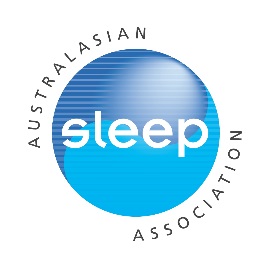 Brief description of the project in non-specialised language (200 word maximum): Research Proposal Research questions/aims and hypotheses (250 words max):Methodology (including statistical analysis as appropriate) (250 words max):Brief description of the research environment and feasibility of completing the project within the time frame (250 words max): Potential impact of the research (250 words max): References (500words max):Brief budget with justification including description of how funds will be used (include other sources of funding support if applicable) (250words max):